Weather chapter 1 test bankMultiple ChoiceIdentify the letter of the choice that best completes the statement or answers the question.____	1.	What is the most abundant gas in the air that we breathe?____	2.	The major source of oxygen for the Earth's atmosphere is____	3.	The bottom layer of the atmosphere, where almost all weather occurs is the____	4.	About ____ percent of the solar energy that reaches the outer atmosphere is absorbed at the Earth's surface.____	5.	The ozone layer is located in the____	6.	How does most thermal energy in the atmosphere move?____	7.	The balance between incoming radiation and outgoing heat energy is called____	8.	Most of the United States is located in which prevailing wind belt?____	9.	Which of the following is NOT a primary pollutant?____	10.	The Clean Air Act____	11.	Wind occurs because air tends to move from regions of higher to lower____	12.	As ____ increases, air pressure decreases.____	13.	Most of the heat from equatorial regions is moved toward the poles by____	14.	An increase in the greenhouse effect would cause____	15.	____ removes ash and other particles from smokestacks.____	16.	As you move upward through the atmosphere, the temperature____	17.	The Earth's atmosphere is divided into four layers based on____	18.	Which atmospheric layer is the densest?____	19.	In the stratosphere, temperature ____ with increasing altitude.____	20.	The oxygen in the air you breathe is made up of ____ atoms.____	21.	The Upper Atmosphere Research Satellite has detected large ____ in the mesosphere.____	22.	A high temperature means that____	23.	Aurora borealis and aurora australis occur in the ____	24.	The ionosphere reflects certain____	25.	Near the Earth's surface, air is heated by____	26.	Average annual ____ in the Northern Hemisphere have been higher in the 1990s than at any other time in the past 600 years.____	27.	The ____ is the lowest layer of the atmosphere.____	28.	The ____ is the atmospheric layer immediately above the troposphere.____	29.	The uppermost atmospheric layer is the ____	30.	The ____ is the coldest layer of the atmosphere.____	31.	Wind is created by differences in____	32.	Compared to the poles, the air at the equator is warmer and____	33.	Winds generally move from the ____	34.	In both hemispheres, winds that blow from 30º latitude to the equator are called ____	35.	Wind belts between 30º and 60º latitude in both the Northern and Southern Hemispheres are called____	36.	Narrow belts of high-speed winds that blow in the upper troposphere and lower stratosphere are known as____	37.	Wind belts that extend from the poles to 60º latitude in both hemispheres are called____	38.	Each hemisphere has ____ wind belts as a result of pressure differences.____	39.	In the ____, there is very little wind because of the warm rising air.____	40.	An area of low pressure around the equator is called the____	41.	At the poles, cold air____	42.	Which of the following global winds does NOT follow regular paths around the Earth?____	43.	Which of the following statements describing a sea breeze is true?____	44.	Which of the following statements describing a land breeze is true?____	45.	At night, cool air sinks into a valley from the mountain peaks, creating a ____	46.	During the day, warm air from a valley moves upslope, creating a ____	47.	Which of the following produces the greatest amount of pollution?____	48.	Which of the following is NOT considered to be a pollutant?____	49.	Automobile exhaust reacts with air and sunlight to form____	50.	Ozone reacts with automobile exhaust to form____	51.	Seventy percent of the carbon monoxide in the United States is produced by____	52.	Ninety-six percent of the sulfur oxides released into the atmosphere is produced by____	53.	Scientists have discovered that some chemicals released into the atmosphere react with ozone in the ozone layer, breaking the ozone down into____	54.	Which of the following is NOT an effect of air pollution?____	55.	The Earth receives energy from the sun in the form of ____	56.	When radiation reaches the Earth's atmosphere, about 25 percent of it is____	57.	When radiation reaches the Earth's atmosphere, about 5 percent of it is____	58.	When radiation reaches the Earth's atmosphere, about 20 percent of it is____	59.	Which of the following does NOT involve a transfer of energy?____	60.	Water vapor in the atmosphere is a ____	61.	Which of the following substances allows solar energy to pass through it but traps heat?Examine the diagram of Earth's global winds and answer the questions that follow.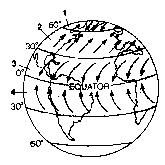 ____	62.	In which section do the westerlies occur?____	63.	In which section do the southeast trade winds occur?____	64.	In which section do the northeast trade winds occur?____	65.	In which section do the polar easterlies occur?____	66.	Where are the horse latitudes?____	67.	Where are the doldrums?____	68.	The uneven heating of the Earth produces pressure belts about every ____ on the Earth.CompletionComplete each sentence or statement.	69.	When you pick up a hot cup, heat is transferred from the cup to your hand primarily by ____________________. (conduction or convection)	70.	Acids formed in the air from sulfur compounds are an example of ____________________ pollutants. (primary or secondary)	71.	Winds that flow toward the poles in the opposite direction of the trade winds are called ____________________. (polar easterlies or westerlies)	72.	The _________________________ is caused by gases in the atmosphere that absorb radiation and transfer heat. (greenhouse effect or Coriolis effect)	73.	Winds in the Northern Hemisphere curve to the right, and winds in the Southern Hemisphere curve to the left. This is known as the ____________________. (jet stream or Coriolis effect)	74.	____________________ meet in an area of low pressure called the doldrums. (Trade winds or Jet streams)	75.	The ____________________ is a mixture of gases that surrounds the Earth.	76.	____________________ is the height of an object above the Earth's surface.	77.	____________________ is the measure of the force with which air molecules push on a surface.	78.	____________________ is a molecule that is made up of three oxygen atoms.	79.	The layer of the stratosphere that absorbs solar energy in the form of ultraviolet radiation is called the ____________________ layer.	80.	The upper part of the mesosphere and the lower thermosphere is called the ____________________.	81.	____________________ is a measure of the average energy of particles in motion.	82.	____________________ is the transfer of energy between objects at different temperatures.	83.	Electrically charged particles are called ____________________.	84.	____________________ is the transfer of energy as electromagnetic waves.	85.	____________________ is the transfer of thermal energy by the circulation or movement of a liquid or gas.	86.	A circular movement of air is called a _________________________.	87.	Carbon dioxide, a gas that traps thermal energy, is called a ____________________ gas.	88.	The circular patterns caused by the rising and sinking of air are called ____________________.	89.	The curving of moving objects by the Earth's rotation is called the ____________________.	90.	____________________ winds are part of a pattern of air circulation that moves across the Earth.	91.	____________________ winds generally move short distances and can blow from any direction.	92.	The _________________________ are the areas at about 30º north and 30º south latitude where sinking air creates an area of high pressure.	93.	____________________ pollutants are pollutants that are put directly into the air by human or natural activity.	94.	____________________ pollutants are pollutants that form from chemical reactions that occur when primary pollutants come in contact with other primary pollutants or with naturally occurring substances.	95.	Precipitation that contains acids from air pollution is called ____________________ precipitation.	96.	____________________ are chemical compounds that contain oxygen and other elements.Short AnswerFor each pair of terms, explain the difference in their meanings.	97.	air pressure/altitude	98.	primary pollutant/secondary pollutant	99.	global wind/local wind	100.	troposphere/thermosphere	101.	greenhouse effect/global warming	102.	convection/conduction	103.	Explain why pressure decreases but temperature varies as altitude increases.	104.	What causes air pressure?	105.	How can the thermosphere have high temperatures but not feel hot?	106.	Identify one characteristic of each layer of the atmosphere, and explain how that characteristic affects life on Earth.	107.	Describe three things that can happen to radiation when it reaches the Earth's atmosphere.	108.	How is energy transferred through the atmosphere?	109.	What is the greenhouse effect?	110.	How does the process of convection rely on conduction?	111.	How does the Coriolis effect affect wind movement?	112.	What causes winds?	113.	Compare and contrast global winds and local winds.	114.	Suppose you are vacationing at the beach. It is daytime and you want to go swimming in the ocean. You know the beach is near your hotel, but you don't know what direction it is in. How might the local wind help you find the ocean?	115.	How can the air inside a building be more polluted than the air outside?	116.	Why might it be difficult to establish a direct link between air pollution and health problems?	117.	How has the Clean Air Act helped to reduce air pollution?	118.	How is the water cycle affected by air pollution?	119.	What are the two main gases in Earth's atmosphere?	120.	What is atmospheric pressure?	121.	Name the layers of the atmosphere, starting with the one closest to Earth.	122.	What is the ozone layer, and why is it important to Earth?	123.	Explain how density affects energy transfer in the air.	124.	What is radiation?	125.	A metal spoon left in a bowl of hot soup feels hot. Which process—radiation, conduction, or convection—is mainly responsible for heating the spoon?	126.	What is a convection current?	127.	How does a greenhouse stay warm?	128.	What is wind?	129.	How does air temperature over landmasses and adjacent bodies of water change between day and night?	130.	What is the Coriolis effect?	131.	Compare and contrast the trade winds and the westerlies in the Northern Hemisphere.	132.	What are two kinds of breezes that result from local topography?	133.	Classify each of the following as either a primary or secondary air pollutant: smog, tobacco smoke, chalk dust, and acid rain.	134.	What are the three sources of outdoor air pollution?	135.	What are two health problems that can result form breathing polluted air?	136.	Why does the atmosphere become less dense as altitude increases?	137.	Explain why air rises when it is heated.	138.	What causes temperature changes in the atmosphere?	139.	What are secondary pollutants, and how are they formed? Give an example.	140.	Use the following terms to create a concept map: altitude, air pressure, temperature, atmosphere.	141.	What is the relationship between the greenhouse effect and global warming?	142.	How do you think the Coriolis effect would change if the Earth were to rotate twice as fast? Explain.	143.	Without the atmosphere, the Earth's surface would be very different. What are several ways that the atmosphere affects the Earth?	144.	Wind speed is measured in miles per hour and in knots. One mile (statute mile or land mile) is 5,280 ft. One nautical mile (or sea mile) is 6,076 ft. Speed in nautical miles is measured in knots. Calculate the wind speed in knots if the wind is blowing at 25 miles/h.Use the wind-chill chart to answer the questions that follow.	145.	If the wind speed is 20 miles/h and the temperature is 40ºF, how cold will the air seem?	146.	If the wind speed is 30 miles/h and the temperature is 20ºF, how cold will the air seem?	147.	Explain why nighttime land breezes occur in areas close to the ocean.	148.	Explain why mountain breezes occur.	149.	Explain how gases in the Earth's atmosphere can be compared to the glass covering a greenhouse.	150.	Suppose the stratosphere became covered in a thick blanket of volcanic dust. How would this affect the temperature of the air in the troposhpere?The graph below shows atmospheric carbon dioxide levels at a site in Hawaii from 1958 to 1988. Examine the graph and answer the questions that follow.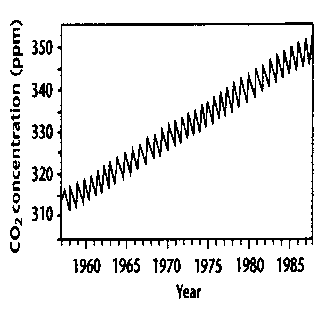 	151.	According to the graph, how have carbon dioxide levels changed from 1958 to 1988?	152.	Why might scientists be concerned about the trend shown in the graph?	153.	Use the following terms to complete the concept map below: heat, density, thermosphere, ionosphere, particle movement, solar energy, temperature.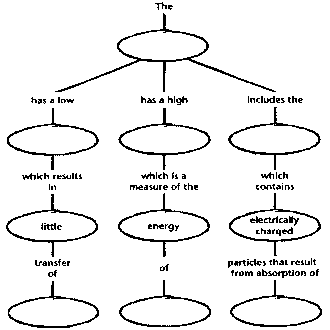 a.oxygenc.hydrogenb.nitrogend.carbon dioxidea.sea water.c.plants.b.the sun.d.animals.a.stratosphere.c.thermosphere.b.troposphere.d.mesosphere.a.20c.50b.30d.70a.stratosphere.c.thermosphere.b.troposphere.d.mesosphere.a.conductionc.advectionb.convectiond.radiationa.convection.c.greenhouse effect.b.conduction.d.radiation balance.a.westerliesc.southeast trade windsb.northeast trade windsd.doldrumsa.car exhaustc.smoke from a factoryb.acid precipitationd.fumes from burning plastica.controls the amount of air pollutants that can be released from most sources.b.requires cars to run on fuels other than gasoline.c.requires many industries to use scrubbers.d.(a) and (c) onlya.latitude.c.nitrogen levels.b.pressure.d.humidity.a.altitudec.water vaporb.radiationd.pollutiona.convection.c.conduction.b.radiation.d.precipitation.a.acid precipitation.c.convection.b.conduction.d.global warming.a.A scrubberc.Convectionb.Ozoned.Radiationa.increases.c.stays the same.b.decreases.d.varies.a.pressure changes.c.temperature changes.b.altitude.d.the oxygen levels present.a.stratospherec.mesosphereb.troposphered.thermospherea.decreasesc.fluctuatesb.stays the samed.increasesa.onec.threeb.twod.foura.meteoroidsb.pockets of ozonec.wind stormsd.amounts of electrically charged particlesa.particles are compacted together.c.particles are moving very slowly.b.particles are moving very fast.d.particles cannot move.a.troposphere.c.mesosphere.b.stratosphere.d.ionosphere.a.X rays.c.radio waves.b.gamma rays.d.ultraviolet radiation.a.conduction.c.ozone.b.solar winds.d.convection.a.air pressuresc.air temperatures b.surface temperaturesd.jet stream numbersa.tropospherec.mesosphereb.stratosphered.ionospherea.mesospherec.thermosphereb.stratosphered.ionospherea.troposphere.c.mesosphere.b.stratosphere.d.thermosphere.a.thermospherec.mesosphereb.stratosphered.tropospherea.air temperature.c.air pressure.b.humidity.d.altitude.a.less dense, creating an area of high pressure as it rises.b.less dense, creating an area of low pressure as it rises.c.more dense, creating an area of low pressure as it rises.d.more dense, creating an area of high pressure as it rises.a.poles to the equator.c.east to the west.b.equator to the poles.d.west to the east.a.westerlies.c.polar easterlies.b.trade winds.d.jet streams.a.westerlies.c.trade winds.b.polar easterlies.d.jet streams.a.trade winds.c.polar easterlies.b.westerlies.d.jet streams.a.westerlies.c.polar easterlies.b.trade winds.d.jet streams.a.onec.threeb.twod.foura.doldrumsc.convection cellsb.horse latitudesd.mesospherea.convection cells.c.doldrums.b.horse latitudes.d.jet streams.a.rises.c.freezes.b.warms.d.sinks.a.westerliesc.polar easterliesb.trade windsd.jet streamsa.Air over the water is cooler, which creates an area of high pressure.b.Air over the water is cooler, which creates an area of low pressure.c.Air over the water is warmer, which creates an area of low pressure.d.Air over the water is warmer, which creates an area of high pressure.a.Air over the water is cooler, which creates an area of high pressure.b.Air over the water is cooler, which creates an area of low pressure.c.Air over the water is warmer, which creates an area of low pressure.d.Air over the water is warmer, which creates an area of high pressure.a.valley breeze.c.land breeze.b.mountain breeze.d.jet stream.a.valley breeze.c.land breeze.b.mountain breeze.d.sea breeze.a.human-made primary pollutantsc.naturally made primary pollutantsb.human-made secondary pollutantsd.None of the abovea.dustc.sea saltb.pollend.None of the abovea.smog.c.a primary pollutant.b.ozone.d.acid precipitation.a.smog.c.smoke.b.a primary pollutant.d.ash.a.power plants.c.factories.b.volcanoes.d.fuel-burning vehicles.a.power plants.c.factories.b.volcanoes.d.fuel-burning vehicles.a.nitrogen.c.oxygen.b.carbon dioxide.d.carbon monoxide.a.cancerc.increased coldsb.allergiesd.None of the abovea.ozone.c.nitrogen.b.radiation.d.carbon dioxide.a.reflected by the Earth's surface.b.absorbed by the Earth's surface.c.scattered and reflected by clouds and air.d.absorbed by ozone, clouds, and air.a.reflected by the Earth's surface.c.reflected by clouds and air.b.absorbed by the Earth's surface.d.absorbed by ozone, clouds, and air.a.reflected by the Earth's surface.c.reflected by clouds and air.b.absorbed by the Earth's surface.d.absorbed by ozone, clouds, and air.a.radiationc.convectionb.conductiond.none of the abovea.gas.c.liquid.b.solid.d.All of the abovea.woodc.glassb.metald.cementa.section 1c.section 3b.section 2d.section 4a.section 1c.section 3b.section 2d.section 4a.section 1c.section 3b.section 2d.section 4a.section 1c.section 3b.section 2d.section 4a.at 0º latitudec.at 60º latitudeb.at 30º latituded.at the polesa.at 0º latitudec.at 60º latitudeb.at 30º latituded.at the polesa.30º of longitudec.30º of latitudeb.60º of longituded.60º of latitudeWind-Chill ChartWind-Chill ChartWind-Chill ChartWind-Chill ChartWind-Chill ChartWind-Chill ChartWind-Chill ChartActual thermometer reading (°F)Actual thermometer reading (°F)Actual thermometer reading (°F)Actual thermometer reading (°F)Actual thermometer reading (°F)Wind SpeedWind Speed403020100KnotsmphEquivalent temperature (°F)Equivalent temperature (°F)Equivalent temperature (°F)Equivalent temperature (°F)Equivalent temperature (°F)Calm403020100453727166–591028164–9–211315229–5–18–361720184–10–25–392225160–15–29–44263013–2–18–33–48303511–4–20–35–49